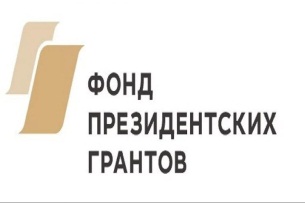 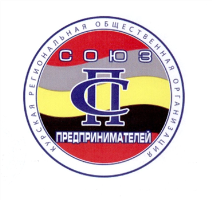 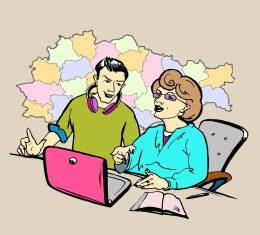 Вниманию специалистов и работников системы образования и членов их семей! КРОО «Союз предпринимателей» приглашает желающих принять участие в очно-дистанционной Программе «Формирование предпринимательской культуры и организация самозанятости граждан 46 лет и старше (на основе использования информационных технологий) «Граждане 46+», реализуемой за счет средства Фонда Президентских грантов в течение 2019 года. Информация о Программе размещена  на сайте http://g46plus.ru, включая 30 видеозаписей вебинаров, которые вы сможете просмотреть в удобное время. Пройдя простую регистрацию на сайте, Вы получите инструкцию о дальнейших действиях совместно с нашими специалистами.Кто может принять участие в Программе «Граждане 46+» ?Граждане в возрасте от 46 лет и старше (занятые и не работающие) и пенсионеры  Курской областиЗачем именно Вам принимать участие в Программе «Граждане 46+» ? Мотивы к участию в программе «Граждане 46+» разные, их может быть несколько. Бесплатно получать очень полезную информацию, рекомендации и практическую поддержку опытных предпринимателей и цифровых кураторов Вы можете в связи:   - со снижением качества жизни из-за роста цен, обгоняющих рост оплаты труда, инфляцией, повышением пенсионного возраста (желанием дополнительно заработать или накопить денег новым для себя способом);  - с увеличением требований к использованию цифровых технологий в интересующих сферах деятельности (желанием соответствовать современным технологиям труда);- со стремлением начать заняться работой на себя, предпринимательством или «перезагрузить»  нерентабельный бизнес (поиском вариантов работы на дому, на частных лиц, работы в интернете);- с избеганием риска оказаться невостребованным  на рынке труда;- с появлением физических и физиологических барьеров, медицинских противопоказаний из-за возрастных изменений, эмоционального выгорания (защитой от различных факторов  снижения конкурентоспособности и трудоспособности);- с интересом к обучению, овладению новыми знаниями, навыками, компетенциями (познавательной активностью);- с социальной активностью, стремлением к общению, новым знакомствам;- с планом разработать и реализовать собственный социальный проект (возможностью дополнительно привлечь финансовые и материальные ресурсы).						Каков ожидаемый результат?- финансовый (заработок новым способом с применением информационных технологий, увеличение и легализация доходов при усилении контроля со стороны государства за «теневой экономикой»);- улучшение качества жизни (расширение компетенций, полезных и приятных контактов).Добро пожаловать в Программу «Граждане 46+» !КРОО «Союз предпринимателей», г.Курск, ул. Димитрова, 59,  http://kroosp.ru, 8-951-333-00-23